Elewacja – poziom 5,90 – Górażdże Cement, Stacja Przesypowa Cementu - Poznań Lokalizacja: Górażdże Cement, SPC I Poznań, ul. Bałtycka 3, 61-017 Poznań,Osoba do kontaktu w sprawie terminu wizji lokalnej oraz ustalenia szczegółów: Sebastian Trąbski, Kierownik SPC - tel. 697 050 223,Termin wykonania prac: do końca września 2023Zakres prac:Uwagi:WSZYSTKIE ZDJĘCIA, SCHEMATY, WYMIARY, MAJĄ CHARAKTER ORIENTACYJNY. NIEZBĘDNA JEST WIZJA LOKALNA W CELU DOKONANIA DOKŁADYCH OBMIARÓW I USTALENIA SZCZEGÓŁÓW.Przed przystąpieniem do prac niezbędne jest przedłożenie Instrukcji Bezpiecznego Wykonania Prac (IBWR)Powstałe odpady należy zagospodarować (BDO) i po zakończeniu prac przekazać ich wykazOdkucie starego, luźnego tynku (poziom 5,90 - ściany w kolorze jasnozielonym):Orientacyjne wymiaryDługość: ok. 49,2 mWysokość: ok. 2,8 mSzerokość: ok. 9,6 m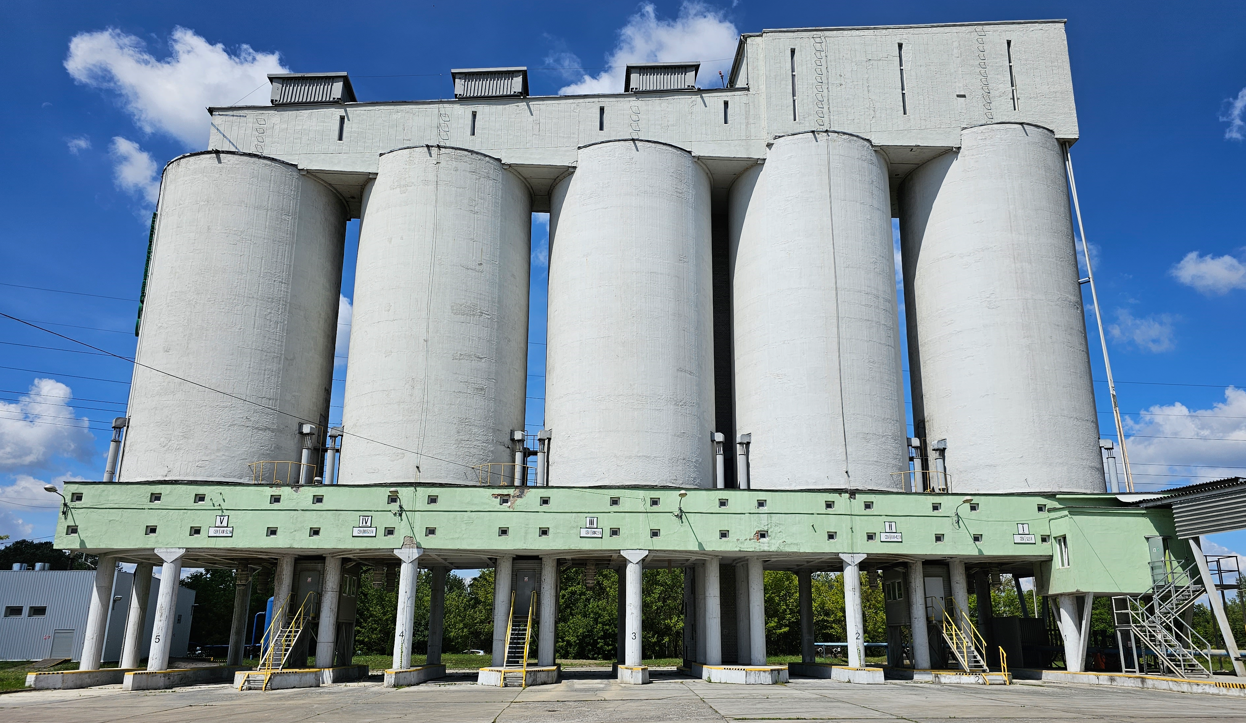                                                                                         ok. 49,2 m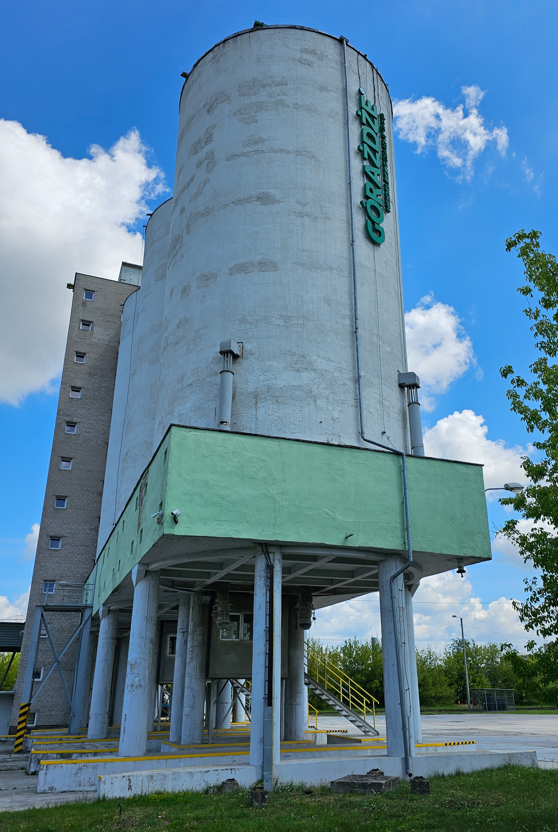                                            ok. 2,8 m               ok. 9,6 m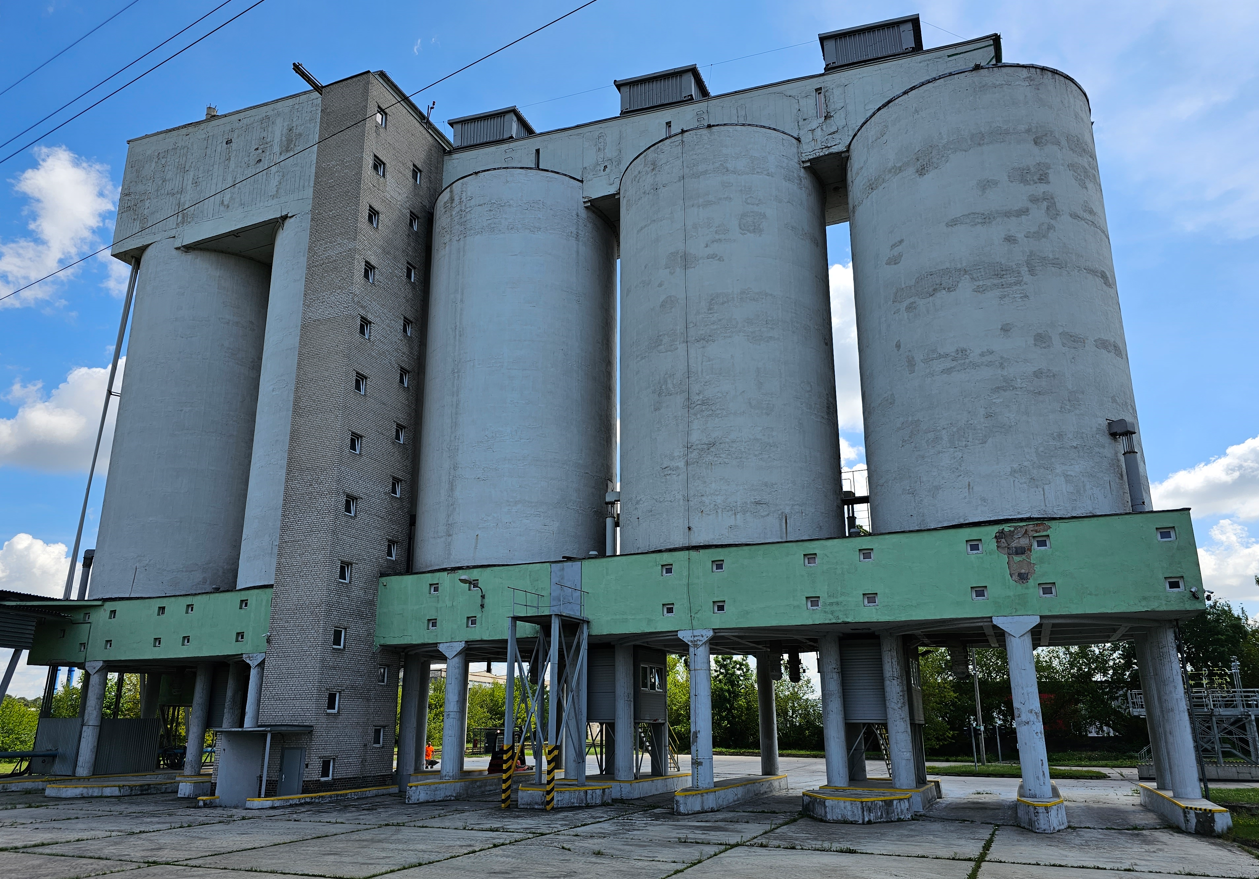 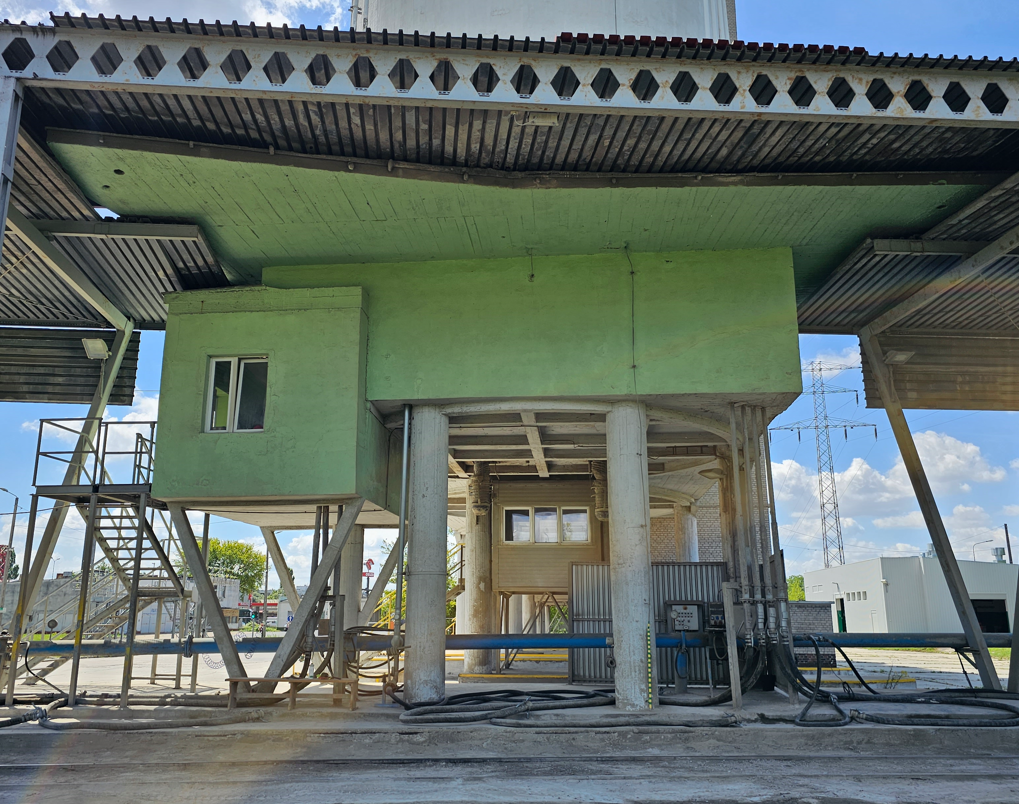 Wykonanie elewacji z blachy trapezowej wraz z obróbkamiParametry blachy:blacha trapezowa elewacyjna T18DR (szer. efekt. 1100 mm/szer.  całk. 1137 mm), co najmniej#0.70 mm, powłoka PS 25 um RAL 7035,obróbki blacharskie conajmniej#0.70 mm, kolor RAL 7035,wkręty w kolorze RAL 7035,klasa korozyjności C3,okres trwałości M (średni 5-15);Uwagi: Elewacja musi zmieścić się pod opierzeniem dachu; miejsce styku z opierzeniem powinno być dodatkowo zabezpieczone przed dostawaniem się wilgoci)Wszystkie elementy zamontowane do ściany (kamery, lampy, znaki) muszą być ponownie przytwierdzone do elewacji z blachy